Ústecký kraj – krajský úřad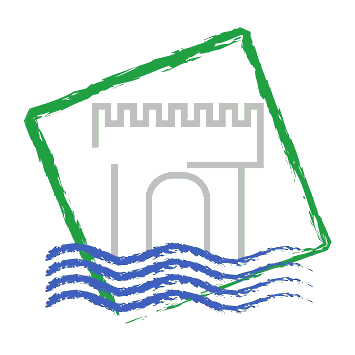 Cestovní zprávaze služební zahraniční cestyDatum cesty:25. 9. 2018Název, cíl a důvod cesty:Setkání projektových partnerů přeshraničního projektu MOOREVITAL 2018 – Pokračování ochrany rašelinišť v Krušných horáchHarmonogram cesty:25. 9. 2018  Odjezd z Ústí nad Labem 8:41                     Příjezd Marienberg 9:58                    Jednání 10:00 – 12:50                    Odjezd Novoveské rašeliniště 12:58                    Jednání 13:15 – 15:30                    Odjezd Ústí nad Labem 15:35Průběh a výsledky cesty:Proběhlo další plánované setkání projektových partnerů. Zástupce každého projektového partnera informoval o aktuálních krocích vedoucích k plnění jednotlivých milníků projektu. Došlo k diskuzi nad společnými aktivitami a přerozdělení plnění úkolů zejména u milníku práce s veřejností. Poté se účastníci odebrali do lokality Novoveského rašeliniště – projektového území na české straně hranice. Zástupci partnera Lesy ČR, s.p. ukázali ostatním partnerům zrealizovanou část rašeliniště, příklady ochranných opatření atd. Spolucestující:Mgr. Jan RothanzlNáklady na cestu hrazeny z:MOOREVITAL 2018  Zpracoval:Ing. Anna LehkáDatum:1. 10. 2018